09. 05. 2023Musikalische „Expedition“ am Luchs Trail!Die Band Silverfuchs auf den Spuren des LuchsesDas Trio Silverfuchs wird sich Mitte Juni auf die Spuren des Luchses begeben und dabei nach jedem Wandertag ein Konzert geben! Dabei verbinden sie ihre zwei liebsten Tätigkeiten, das Wandern und Musizieren, und laden alle Wander- und Musikbegeisterten ein, sich auf dieser musikalischen Wanderreise anzuschließen.Was Dich dabei erwartet? Einerseits ein atemberaubendes Wandererlebnis am Luchs Trail, in Österreichs Wilder Mitte. Du kannst die Band auf dieser ganz besonderen „Expedition“, immerhin sind insgesamt 12.000 Höhenmeter zu bewältigen, auf der gesamten Strecke begleiten oder eben nur so lange, wie Du willst. Und andererseits begeistert Silverfuchs seit vielen Jahren mit ihrem nach Eigenbeschreibung „südoststeirischen Hügellandblues“.  Dabei verschmilzt die Slide Gitarre mit dem Kontrabass und Shuffle-Schlagzeug zu etwas Neuem, was sich trotzdem immer wieder bekannt anhört. Blues in steirischem Rock, handgemacht. Unterhaltsam bis tiefgründig...Lass Dir dieses einzigartige Wander- und Musikerlebnis nicht entgehen! Das Offizielle Luchs Trail Info- und Buchungscenter unterstützt Dich gerne bei Deiner individuellen Planung, um mit den Silverfüchsen gemeinsam den Luchs Trail zu erwandern und dann am Abend ihre Konzerte zu genießen.Mit dem Online Reiseplaner auf www.bookyourtrail.com/trail/luchs-trail kannst Du Dir Deine ganz individuelle Wanderreise mit den Silverfüchsen planen oder Du lässt Dich von den Trail Angels im Buchungscenter beraten +43 4783 93093 oder info@trail-angels.com .Wer nicht mitwandern will, kann die Expedition auch finanziell unterstützen.https://wemakeit.com/projects/silverfuchs-wandertour-2023Etappenplan für die Wandertournee Silverfuchs am Luchstrail 2023Fr 16. Juni Eröffnungskonzert in Reichraming, GH Ortbauerngut, 19:00Sa 17. Juni Reichraming, GH Ortbauerngut – Anlaufalm23 km, ↑ 1.004 Hm, ↓ 540 Hm, 08:00 hVariante – Shuttle bis Parkplatz Anzenbach: 16 km, ↑ 950 Hm, ↓ 520 Hm, 06:15 hSo 18. Juni Anlaufalm – Laussabaueralm21 km, ↑ 805 Hm, ↓ 1.100 Hm, 7:00 hMo 19. Juni Laussabaueralm – Admonter Haus10,2 km, ↑ 1.030 Hm, ↓ 92 Hm, 3:50 hDi 20. Juni Admonter Haus – Admont, GH Kamper9,1 km, ↑ 4 Hm, ↓ 1.098 Hm, 2:55 hMi 21. Juni Admont, GH Kamper – Oberst-Klinke-Hütteüber Weg 601a: 9,7 km, ↑ 1.312 Hm, ↓ 455 Hm, 4:15 hVariante uber Weg 601: 8,9 km, ↑ 857 Hm, ↓ 0 Hm, 3:15 hDo 22. Juni Oberst-Klinke-Hütte – Mödlinger Hütte4,8 km, ↑ 393 Hm, ↓ 358 Hm, 2:00 hFr 23. Juni Mödlinger Hütte – Johnsbach, GH Ödsteinblick10,5 km, ↑ 388 Hm, ↓ 1.054 Hm, 3:40 hSa 24. Juni Johnsbach, GH Ödsteinblick – Ennstaler Hütte18,0 km, ↑ 1.028 Hm, ↓ 345 Hm, 6:05 hSo 25. Juni Ennstaler Hütte – Gams bei Hieflau, Forstauer´s Brauhaus Gesäuse16,7 km, ↑ 239 Hm, ↓ 1.248 Hm, 5:10 hMo 26. Juni Gams bei Hieflau, Forstauer´s Brauhaus Gesäuse – Palfau, Rafting Camp Lackmaier11,3 km, ↑ 522 Hm, ↓ 509 Hm, 3:45 hDi 27. Juni Palfau, Rafting Camp Lackmaier – Hollenstein, GH Jagersberger22,3 km, ↑ 1.069 Hm, ↓ 907 Hm, 7:15 hMi 28. Juni Hollenstein, GH Jagersberger – Göstling, Kögerlwirt19,9 km, ↑ 840 Hm, ↓ 996 Hm, 6:15 hDo 29. Juni Göstling, Kögerlwirt – Ybbstaler Hütte11,1 km, ↑ 810 Hm, ↓ 3 Hm, 3:50 hFr 30. Juni Ybbstaler Hütte – Lunz am See, GH Zellerhof20,1 km, ↑ 537 Hm, ↓ 1.275 Hm, 6:25 hRückfragehinweis: Sepp Tieber-Kessler – Silverfuchs sepp@silverfuchs.atAndreas Hollinger – Nationalpark Gesäuse, Tel: 0664-82 52 305Fotos:  Rechtehinweis: Verwendung ausschließlich für Berichte im Zusammenhang mit dieser Presseinformation und unter Anführung der Bildrechte. Jede weitere Nutzung des Bildmaterials bedarf der Zustimmung der Nationalpark Gesäuse GmbH.Vorschaubilder: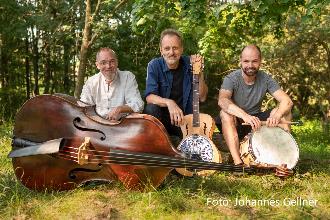 Die Band Silverfuchs auf den Spuren des Luchses: (v.l.n.r.) Stevie Muskatelz, Sepp Tieber-Kessler und Vlado Vesic ©Johannes Gellner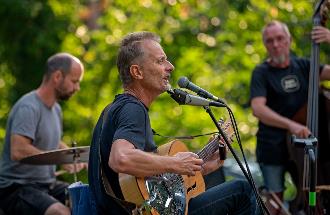 Silverfuchs in Concert: der Südoststeirischer Hügellandblues wird zwischen 16. Juni und 30. Juni am Luchs Trail erklingen ©Johannes Gellner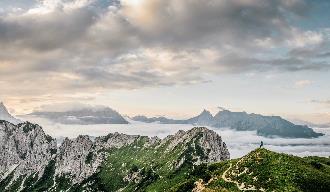 Mit Rock und Blues durch Österreichs Wilde Mitte: Am Luchs Trail bei den Haller Mauern ©Stefan Leitner